证券代码：002871                             证券简称：伟隆股份                             公告编号：2021-029青岛伟隆阀门股份有限公司2020年年度报告摘要一、重要提示本年度报告摘要来自年度报告全文，为全面了解本公司的经营成果、财务状况及未来发展规划，投资者应当到证监会指定媒体仔细阅读年度报告全文。除下列董事外，其他董事亲自出席了审议本次年报的董事会会议非标准审计意见提示□ 适用 √ 不适用 董事会审议的报告期普通股利润分配预案或公积金转增股本预案√ 适用 □ 不适用 是否以公积金转增股本√ 是 □ 否 公司经本次董事会审议通过的普通股利润分配预案为：以公司2020年12月31日总股本116680000股为基数，向全体股东每10股派发现金红利4.5元（含税），送红股0股（含税），以资本公积金向全体股东每10股转增4.5股，转增股本后公司总股本增至16,918.60万股。董事会决议通过的本报告期优先股利润分配预案□ 适用 √ 不适用 二、公司基本情况1、公司简介2、报告期主要业务或产品简介公司是专业从事给排水阀门产品的设计研发、生产制造和销售服务的高新技术企业，为城镇给排水系统、消防给水系统、空调暖通系统以及污水处理系统等下游应用领域提供产品及解决方案。目前公司已形成以闸阀、蝶阀、截止阀、调节阀、旋塞阀、止回阀、减压阀、报警阀、雨淋阀等为主的多个系列产品，共有2,000多个规格，能够满足客户一站式采购需求。公司产品取得了欧盟CE产品安全认证、英国WRAS饮用水认证、美国UL饮用水认证、美国UL认证、美国FM认证、美国NSF认证、加拿大UL认证、澳大利亚IAPMO审核WaterMark认证和AGA\OceanMark.认证、中国船级社型式认可证书、武器装备质量管理体系认证证书、俄罗斯GOST认证、阿联酋Civil Denfense民防认证、CCC中国国家强制性产品认证证书、香港水务署认证、德国VDS认证等多项产品质量认证，获得“GB/T 29490-2013知识产权管理体系认证”，成为国内给排水阀门行业取得认证较多的企业之一。2016年7月26日，公司阀门检测中心获得“中国合格评定国家认可委员会、中国国防科技工业实验室认可委员会”颁发的CNAS/DILAC实验室认可证书。2016年11月1日，公司阀门检测中心实验室被美国保险商试验所产品公共安全试验权威机构认定为国内阀门行业首家“UL认可目击测试实验室”，标志着公司阀门产品的检测能力已达到国内领先水平。公司于2019年5月建设完成的新型阀门建设项目全面投产，不断提高自动化铸造生产线的铸造产能和产品品种，开始逐步为汽车、农机行业提供配件铸造产品，营业收入已从2019年的无收入增至2020年的19,097,638.60元，并在不断开拓客户资源，提升产品质量、技术工艺水平，创造新的利润增长点和竞争力。公司已取得中央军委装备发展部颁发的从事军品制造资格的《装备承制单位注册证书》和国军标质量管理体系认证。公司为开拓军工市场所需产品，设立了军品销售部配置了专业的销售、技术和服务人员，已为部分军事基地、造船厂等单位，提供生产装备、生活设施配套所需的闸阀、防浪阀、截止阀、快速接头等产品。报告期内军品阀门销售额尚未对公司业绩产生重大影响，但对公司未来业绩的提升和核心竞争力的增强将有促进作用，公司将抓住军民融合产业发展机遇实现高质量发展，为国防建设提供优质阀门产品和服务。公司为拓展国际市场业务，在香港设立了“偉隆（香港）實業有限公司”；为开拓检测业务成立了“卓信检测技术公司”；为整合公司内部资源，提高公司运营效率，设立了“即聚机电有限公司”，完成了不动产资产划转业务。公司产品以出口为主导，2018年度、2019年度及2020年度公司产品出口收入占营业收入比例分别为85.83%、85.20%和80.11%，销往欧洲、北美、中东、南美、亚洲、大洋洲等50多个国家和地区。报告期内，公司主营经营模式、主营业务及主要产品未发生重大变化。3、主要会计数据和财务指标（1）近三年主要会计数据和财务指标公司是否需追溯调整或重述以前年度会计数据□ 是 √ 否 单位：元（2）分季度主要会计数据单位：元上述财务指标或其加总数是否与公司已披露季度报告、半年度报告相关财务指标存在重大差异□ 是 √ 否 4、股本及股东情况（1）普通股股东和表决权恢复的优先股股东数量及前10名股东持股情况表单位：股（2）公司优先股股东总数及前10名优先股股东持股情况表□ 适用 √ 不适用 公司报告期无优先股股东持股情况。（3）以方框图形式披露公司与实际控制人之间的产权及控制关系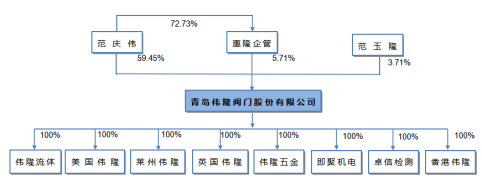 5、公司债券情况公司是否存在公开发行并在证券交易所上市，且在年度报告批准报出日未到期或到期未能全额兑付的公司债券否三、经营情况讨论与分析1、报告期经营情况简介2020年度，受突如其来的新冠疫情在全球范围内爆发后产生的连锁反应，以及国内宏观经济形势变化、环保政策的影响，叠加中美贸易争端压力升级，对世界经济和供应链造成持续的影响，公司经营面临多重压力和挑战。作为传统制造型企业，公司始终坚持加大市场开拓力度，深化产品结构调整，提升生产交付能力。同时加强内部管理，严格控制成本费用，紧紧围绕年度经营发展计划，落实“开拓市场、满足需求为导向；研发产品、加速认证为基础；调整产品、优化结构为保障；提升质量、创建品牌为战略；精益管理、提高效益为目标”的经营方针，克服重重困难，使公司主营业务保持了稳定发展的态势。经和信会计师事务所(特殊普通合伙)审计，公司 2020年度实现营业收入344,590,024.63元，较上年降低2.99%，实现归属于上市公司股东的净利润57,968,093.00元，比上年增加9.41%，实现主要经营目标销售收入、净利润、回款率等基本达到预期目标。截至2020年12月31日，公司资产总额869,664,922.77元，归属于母公司所有者权益663,232,732.54元。2020年，公司完成的重点工作如下：（一）加大市场拓展力度，扩大自主品牌市场在国际、国内参展及客户洽谈受阻的情况下，采取网络业务交流开拓新客户、代理商83家；调研了国内外数家企业，并在同有合作意向企业洽谈并购产品项目；为拓展国际市场业务，在香港设立了“偉隆（香港）實業有限公司”；为开拓检测业务成立了“卓信检测技术公司”；为整合公司内部资源，提高公司运营效率，设立了“即聚机电有限公司”，完成了不动产资产划转业务。（二）新产品研发取得新进展，质量管理体系不断完善新产品偏心半球阀、弹性逆止阀等通过了FM/ UL/WRAS认证42个规格投产；申报了9项实用新型专利；为提升研发技术和订单交付能力引入“产品创新能力提升”咨询项目提高效率。通过了ISO9001\ISO14001\OHSAS18001及IATF16949等管理体系的现场、网络审核43次。（三）优化组织结构，引进管理、研发技术人才公司结合经营管理需要，实行了公司与子公司主要职能部门业务工作指导、监督的一体化运行机制，调整优化了采购、仓储、厂办部门的管理结构，引进管理、研发技术人才32名，提拔了6名具有组织管理能力的优秀员工，对不称职的中层管理人员予以降职、解聘；对年度做出突出贡献的优秀员工、优秀班组、优秀管理团体、重大项目工作组予以了表彰奖励。（四）不断规范经营运作，落实员工激励措施公司董事会严格履行中国证监会、深交所对上市公司的管理要求，规范“三会”和内控管理，召开各类会议25次，信息公告披露100次,并被深交所连续两年评为信息披露质量“A”级企业，接待投资者来访及回复咨询交流100余次。向股东、投资者实施了2019年度利润分红派息5200万元；完成了首次限制性股票激励第二期解除限售工作，为36名骨干人员解除限售股票；调整了2020年股权激励公司层面考核指标。（五）加快更新换代智能化装备，募投项目达到预期使用状态2020年公司投资1165万元，购置了各类生产加工自动化、智能化设备55台套，更新改造了落后的生产线及老旧加工设备；结合公司经营实际需要及时对首次公开发行股票募集资金投资项目结项并将节余募集资金永久补充流动资金，三个募投项目均已验收投产，符合各项环保要求，达到预期使用状态。公司于2019年5月建设完成的新型阀门建设项目全面投产，开始为汽车、农机行业提供配件铸造产品，营业收入已从2019年的无收入增至2020年的19,097,638.60元，并在不断开拓客户资源，提升产品质量、技术工艺水平，创造新的利润增长点和竞争力。（六） 落实安全生产责任，查处违规违纪行为	公司组织落实了安全生产、职业健康、劳动防护及环境治理的三级管理责任状和考核激励机制，每周现场安全生产及5S管理监督检查，及时发现问题，排除安全隐患。审计监督调查了涉及管理、质量、安全、违规违纪等给公司造成经济损失的责任事故，通报处罚责任人员，表彰奖励工作业绩优秀的员工。2、报告期内主营业务是否存在重大变化□ 是 √ 否 3、占公司主营业务收入或主营业务利润10%以上的产品情况√ 适用 □ 不适用 单位：元4、是否存在需要特别关注的经营季节性或周期性特征□ 是 √ 否 5、报告期内营业收入、营业成本、归属于上市公司普通股股东的净利润总额或者构成较前一报告期发生重大变化的说明□ 适用 √ 不适用 6、面临退市情况□ 适用 √ 不适用 7、涉及财务报告的相关事项（1）与上年度财务报告相比，会计政策、会计估计和核算方法发生变化的情况说明√ 适用 □ 不适用 见2020年年度报告全文中“第十二节财务报告—五、重要会计政策及会计估计—27、重要会计政策及会计估计变更”内容。（2）报告期内发生重大会计差错更正需追溯重述的情况说明□ 适用 √ 不适用 公司报告期无重大会计差错更正需追溯重述的情况。（3）与上年度财务报告相比，合并报表范围发生变化的情况说明√ 适用 □ 不适用 合并范围的变更见附注一、（三）本期合并财务报表范围发生变更的情况。青岛伟隆阀门股份有限公司董事会董事长：             范庆伟未亲自出席董事姓名未亲自出席董事职务未亲自出席会议原因被委托人姓名股票简称伟隆股份股票代码股票代码002871股票上市交易所深圳证券交易所深圳证券交易所深圳证券交易所深圳证券交易所联系人和联系方式董事会秘书董事会秘书证券事务代表证券事务代表姓名刘克平刘克平赵翔赵翔办公地址青岛市高新区宝源路北首伟隆股份青岛市高新区宝源路北首伟隆股份青岛市高新区宝源路北首伟隆股份青岛市高新区宝源路北首伟隆股份电话0532-879014660532-879014660532-879014660532-87901466电子信箱Liu.k.p@weflovalve.comLiu.k.p@weflovalve.comZhao.xiang@weflovalve.comZhao.xiang@weflovalve.com2020年2019年本年比上年增减2018年营业收入344,590,024.63355,225,906.74-2.99%346,704,773.62归属于上市公司股东的净利润57,968,093.0052,983,867.549.41%77,680,421.96归属于上市公司股东的扣除非经常性损益的净利润42,433,709.0542,611,653.26-0.42%62,400,470.01经营活动产生的现金流量净额89,946,129.75132,922,717.03-32.33%29,872,088.47基本每股收益（元/股）0.500.4511.11%0.67稀释每股收益（元/股）0.500.4511.11%0.67加权平均净资产收益率8.89%8.44%0.45%13.40%2020年末2019年末本年末比上年末增减2018年末资产总额869,664,922.77799,909,010.248.72%785,086,524.19归属于上市公司股东的净资产663,232,732.54651,310,430.221.83%610,558,766.49第一季度第二季度第三季度第四季度营业收入57,741,197.2394,087,046.2395,713,065.1097,048,716.07归属于上市公司股东的净利润10,090,368.7717,449,660.8218,646,574.3911,781,489.02归属于上市公司股东的扣除非经常性损益的净利润5,095,211.0914,284,799.3114,714,637.338,339,061.32经营活动产生的现金流量净额17,617,297.4414,477,713.0536,008,688.7321,842,430.53报告期末普通股股东总数8,0568,056年度报告披露日前一个月末普通股股东总数年度报告披露日前一个月末普通股股东总数8,8648,864报告期末表决权恢复的优先股股东总数0年度报告披露日前一个月末表决权恢复的优先股股东总数年度报告披露日前一个月末表决权恢复的优先股股东总数年度报告披露日前一个月末表决权恢复的优先股股东总数0前10名股东持股情况前10名股东持股情况前10名股东持股情况前10名股东持股情况前10名股东持股情况前10名股东持股情况前10名股东持股情况前10名股东持股情况前10名股东持股情况前10名股东持股情况前10名股东持股情况前10名股东持股情况前10名股东持股情况股东名称股东名称股东性质股东性质持股比例持股比例持股数量持有有限售条件的股份数量持有有限售条件的股份数量持有有限售条件的股份数量质押或冻结情况质押或冻结情况质押或冻结情况股东名称股东名称股东性质股东性质持股比例持股比例持股数量持有有限售条件的股份数量持有有限售条件的股份数量持有有限售条件的股份数量股份状态数量数量范庆伟范庆伟境内自然人境内自然人59.45%59.45%69,389,90056,571,75056,571,75056,571,750江西惠隆企业管理有限公司江西惠隆企业管理有限公司境内非国有法人境内非国有法人5.71%5.71%6,660,000范玉隆范玉隆境内自然人境内自然人3.71%3.71%4,335,0003,251,2503,251,2503,251,250中国银河证券股份有限公司中国银河证券股份有限公司国有法人国有法人2.90%2.90%3,390,000北京益安资本管理有限公司－益安允升私募证券投资基金北京益安资本管理有限公司－益安允升私募证券投资基金境内非国有法人境内非国有法人0.94%0.94%1,100,000吴治华吴治华其他其他0.38%0.38%441,400曹小毛曹小毛境内自然人境内自然人0.38%0.38%438,090林景秋林景秋境内自然人境内自然人0.27%0.27%316,000李平李平境内自然人境内自然人0.26%0.26%304,200雷伟平雷伟平境内自然人境内自然人0.26%0.26%297,700上述股东关联关系或一致行动的说明上述股东关联关系或一致行动的说明上述股东关联关系或一致行动的说明上述股东关联关系或一致行动的说明公司第一大股东范庆伟、第三大股东范玉隆为本公司的实际控制人，范庆伟与范玉隆为父子关系。除上述情况外，上述公司股东间有关联关系的情况为公司股东范庆伟持有公司的法人股东江西惠隆企业管理有限公司的股权。公司第一大股东范庆伟、第三大股东范玉隆为本公司的实际控制人，范庆伟与范玉隆为父子关系。除上述情况外，上述公司股东间有关联关系的情况为公司股东范庆伟持有公司的法人股东江西惠隆企业管理有限公司的股权。公司第一大股东范庆伟、第三大股东范玉隆为本公司的实际控制人，范庆伟与范玉隆为父子关系。除上述情况外，上述公司股东间有关联关系的情况为公司股东范庆伟持有公司的法人股东江西惠隆企业管理有限公司的股权。公司第一大股东范庆伟、第三大股东范玉隆为本公司的实际控制人，范庆伟与范玉隆为父子关系。除上述情况外，上述公司股东间有关联关系的情况为公司股东范庆伟持有公司的法人股东江西惠隆企业管理有限公司的股权。公司第一大股东范庆伟、第三大股东范玉隆为本公司的实际控制人，范庆伟与范玉隆为父子关系。除上述情况外，上述公司股东间有关联关系的情况为公司股东范庆伟持有公司的法人股东江西惠隆企业管理有限公司的股权。公司第一大股东范庆伟、第三大股东范玉隆为本公司的实际控制人，范庆伟与范玉隆为父子关系。除上述情况外，上述公司股东间有关联关系的情况为公司股东范庆伟持有公司的法人股东江西惠隆企业管理有限公司的股权。公司第一大股东范庆伟、第三大股东范玉隆为本公司的实际控制人，范庆伟与范玉隆为父子关系。除上述情况外，上述公司股东间有关联关系的情况为公司股东范庆伟持有公司的法人股东江西惠隆企业管理有限公司的股权。公司第一大股东范庆伟、第三大股东范玉隆为本公司的实际控制人，范庆伟与范玉隆为父子关系。除上述情况外，上述公司股东间有关联关系的情况为公司股东范庆伟持有公司的法人股东江西惠隆企业管理有限公司的股权。公司第一大股东范庆伟、第三大股东范玉隆为本公司的实际控制人，范庆伟与范玉隆为父子关系。除上述情况外，上述公司股东间有关联关系的情况为公司股东范庆伟持有公司的法人股东江西惠隆企业管理有限公司的股权。参与融资融券业务股东情况说明（如有）参与融资融券业务股东情况说明（如有）参与融资融券业务股东情况说明（如有）参与融资融券业务股东情况说明（如有）无无无无无无无无无产品名称营业收入营业利润毛利率营业收入比上年同期增减营业利润比上年同期增减毛利率比上年同期增减闸阀115,275,842.5040,633,168.3635.25%-13.59%-6.42%8.46%止回阀37,552,293.7911,596,899.7130.88%6.32%20.85%13.54%蝶阀58,514,889.8822,770,448.7038.91%-7.33%-7.61%-0.22%其他阀门61,717,225.6128,084,564.0745.51%-3.05%-9.63%-6.75%